ـــــــــــــــــــــــــــــــــــــــــــــــــــــــــــــــــــــــــــــداده ‏های مندرج در این گزارش در 20 فروردین  1399 به روز‏ر سانی شده است.    1. داده های مربوط به بخش استنادات از پایگاه InCite و  با در نظر گرفتن ESCI استخراج شده است.2.  در این ردیف فراوانی تجمعی مقالات برتر از ابتدا تا سال مورد نظر محاسبه شده  است. اما در ردیف بالا تعداد مقالات برتر هر سال درج شده است.3. داده های مربوط به بخش استنادات از پایگاه InCite و  با در نظر گرفتن ESCI استخراج شده است.جایگاهرتبهرتبهرتبهرتبهرتبهتعدادتعدادتعدادتعدادتعدادسهم (درصد)سهم (درصد)سهم (درصد)سهم (درصد)سهم (درصد)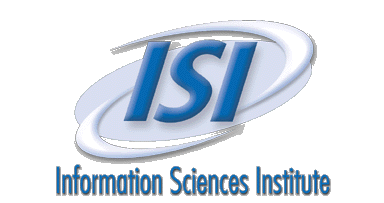 201920182017201620152019201820172016201520192018201720162015تولید علم در جهان161616181960819557415431749372420801.971.791.721.61.43تولید علم در کشورهای اسلامی11122608195574154317493724208021.6320.1320.6420.7119.63استنادات11618192020648351966943102133868634027131.521.31.161.070.91مقالات داغ192700076380004.212.21000مقالات پراستناد17232426345854263372771873.072.452.031.721.21مقالات برتر17232426346004303372771873.092.462.031.721.21مقالات برتر(تجمعی)  2   273234353524471847141710808031.481.271.110.970.84مقالات کنفرانس3738373631215534414119436049480.440.510.550.570.7دیپلماسی علمی324283035361690313814120591022488120.920.790.720.640.61اچ ایندکساچ ایندکس ایران در روز 7 آوریل 319 است264264261257قلمروهای ‏پژوهشی برترمهندسی، شیمی و علم موادمهندسی، شیمی و علم موادمهندسی، شیمی و علم موادمهندسی، شیمی و علم موادمهندسی، شیمی و علم موادکشورهای همکارآمریکا، کانادا و استرالیاآمریکا، کانادا و ایتالیاآمریکا، کانادا و مالزیآمریکا، کانادا و مالزیآمریکا، مالزی وکانادا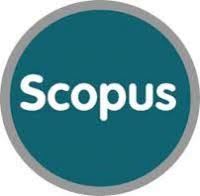 رتبهرتبهرتبهرتبهرتبهتعدادتعدادتعدادتعدادتعدادسهم (درصد)سهم (درصد)سهم (درصد)سهم (درصد)سهم (درصد)201920182017201620152019201820172016201520192018201720162015تولید علم در جهان151616161764846599485611752884455271.971.871.791.761.56تولید علم در کشورهای اسلامی11111648465994856117528844552717.0518.0419.1319.5119.17استنادات-16171919-42636158700268222319765-1.461.291.160.99مقالات کنفرانس3931313133288134323647360830150.570.670.760.80.71قلمروهای پژوهشی برترمهندسی، پزشکی و علم موادمهندسی، پزشکی و علم موادمهندسی، پزشکی و فیزیک و نجوممهندسی، پزشکی و شیمیپزشکی، مهندسی و شیمیکشورهای همکارآمریکا، کانادا و انگلستانآمریکا، کانادا و انگلستانآمریکا، کانادا و انگلستانآمریکا، کانادا و مالزیآمریکا، کانادا و مالزینظام های رتبه بندیبهترین رتبه جهانی کسب شده توسط دانشگاه‏ های کشوربهترین رتبه جهانی کسب شده توسط دانشگاه‏ های کشوربهترین رتبه جهانی کسب شده توسط دانشگاه‏ های کشوربهترین رتبه جهانی کسب شده توسط دانشگاه‏ های کشوربهترین رتبه جهانی کسب شده توسط دانشگاه‏ های کشوربهترین رتبه جهانی کسب شده توسط دانشگاه‏ های کشوربهترین رتبه جهانی کسب شده توسط دانشگاه‏ های کشوربهترین رتبه جهانی کسب شده توسط دانشگاه‏ های کشوربهترین رتبه جهانی کسب شده توسط دانشگاه‏ های کشوربهترین رتبه جهانی کسب شده توسط دانشگاه‏ های کشورنظام های رتبه بندی2020201920182017201620202019201820172016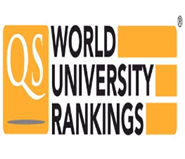 66552دانشگاه صنعتی شریف 407دانشگاه صنعتی شریف 432دانشگاه صنعتی شریف 471-480دانشگاه صنعتی شریف 431-440دانشگاه صنعتی شریف 471-480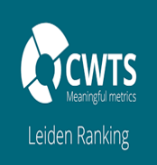 -26231814-دانشگاه تهران  156دانشگاه تهران 179دانشگاه تهران 195دانشگاه تهران 228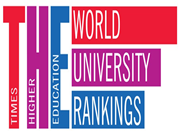 402918138دانشگاه صنعتی نوشیروانی بابل 351-400دانشگاه صنعتی نوشیروانی بابل 351-400دانشگاه صنعتی نوشیروانی بابل 301-350 دانشگاه های علم و صنعت و صنعتی شریف 600-501 دانشگاه های علم و صنعت و صنعتی شریف 500-401 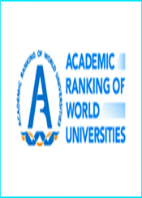 -131382-دانشگاه  تهران 301-400دانشگاه تهران301-400دانشگاه تهران301-400دانشگاه تهران301-400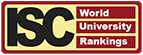 -4324---دانشگاه ‏های تهران و علوم پزشکی تهران 451-500دانشگاه تهران 401-500--نمودار 1.  روند تولید علم جمهوری اسلامی ایران در جهان (ISI) (2015-2019)نمودار 2.  روند تولید مقالات برتر جمهوری اسلامی ایران در جهان (ESI) (2015-2019)